: 							            (don Domenico Bertorello)**Diversi Tipi di relazioni : *Sociale *Amicale *Parentale *Di aiuto  ( -  condizione di sofferenza,     - asimmetria di ruolo  -  durata variabile  -  finalità: fornire aiuto al paziente,  alla persona anziana )** I possibili contesti e soggetti della relazione di aiuto (Domicilio dell’utente   o  Casa di riposo; utente – famiglia – operatore) ** Come condurre il dialogo: Riservatezza ;  Evitare domande inutili (come stai?)    o troppo personali !!!   ascolto; rispetto della sua autonomiaLa relazione è il luogo in cui esprimere  i bisogni psicologici della persona. Il ministro può proporsi come contenitore  degli aspetti emotivi dell’utente solo in quanto  ne garantisce la riservatezza.    Esempi di domande:• Domande chiuse (risposta si o no): NO • Domande aperte (mi racconti gli ultimi giorni come sono andati?): SI              • Domande perché (…non vai dal medico?): NO • Domande affettive (come ti sei sentito quando ti è successo….): SI       • Domande allusive (non sarebbe una buona idea?): NO • Domande multiple (a hai visto? Cosa hai provato?): NO  empatica:   un atteggiamento di sincero interesse,   di apertura di spirito, di disponibilità totale,  senza pregiudizi; un atteggiamento lucido ,   non direttivo, cioè mai giudicante (C. Rogers)  D’AIUTO con il malato/anziano                 « della salute …   può essere descritta come   la presenza e l’azione della Chiesa   per recare la luce e la grazia del Signore   a coloro che soffrono   e a quanti se ne prendono cura».    (Consulta Nazionale  per la pastorale della salute: La pastorale della salute  nella chiesa italiana, n. 19) Una PRESENZA di  COM – UNIONE;     CON – PASSIONE;      CON – SOLAZIONE  CON  la persona   anziana,   sofferente,  sola, disabile,  … defunta.   Tutto questo è COM-UNIC-AZIONE:Cfr. RADICI SEMANTICHE  DELLA PAROLA COMUNICAZIONE:  CUM MOENIA:  creare mura difensive comuni ; CUM MUNUS:  onore/responsabilità condivisa  CUM UNIO/UNICARE:  unirsiCfr. TRE TIPI DI COMUNICAZIONE: VERBALE (7%) ; NON VERBALE(55%)  E PARA VERBALE (38%)  Ossia: “È IMPOSSIBILE NON COMUNICARE” (Watzlawick, Beavin, Jackson, Pragmatica della comunicazione umana)È SO-STARE ATTENTI alle biografie:  (chi è questa persona che incontro?   quale disabilità o malattia vive?  …) Il volto  Lo sguardo  Il sorriso   La gestualità del corpo  Il contatto   La postura  La distanza / vicinanza   L’abbigliamento  La tensione o la calma   Il timbro di voce (tonalità, intensività, velocità)   ……   - Ponendo l’altro al centro del dialogo e    dell’attenzione    - Mettendosi in sintonia con le sue emozioni e i  suoi pensieri       - Con tutta la persona      - Usando una varietà di risorse (gesti, silenzio, sorriso)     - Evitando di bombardare di  domande  È SO-STARE e OSSERVARE: ossia     Essere rilassati  Accettare l’interlocutore   Concentrarsi sull’altro  Sospendere ogni tipo di giudizio    Cogliere i temi di fondo    Attendere prima di rispondere  saper fare Silenzio    Sintetizzare i messaggi   « Ascoltare viene dal greco ἀκούω che significa non solo «odo» e «percepisco» ma anche « imparo » e « obbedisco ».   5) È SO-STARE e FAVORIRE L’ASCOLTO: È consigliabile evitare di:  - prendere alla «lettera» le parole dell’anziano/malato quando afferma frasi tipo: «Sono proprio alla fine»    - presupporre che l’anziano ami la sua famiglia e la famiglia lo ami;   - parlare delle sue malattie quando non è lui stesso ad introdurre l'argomento;    - dire all’anziano che ha un buon aspetto (le apparenze possono essere ingannevoli)  - parlare dei propri problemi familiari;    - predicare piccoli «sermoni»;    - scusarsi di fare una visita breve… ASCOLTO ATTIVO:  guardare negli occhi, non distrarsi, mostrare interesse, non interrompere…EMPATIA (modalità di pensiero), non solo Sim-patia (sentimento)L’empatia: Capacità di mettersi nei panni dell’altro, comprendere il suo mondo interiore,  i suoi stati d’animo,  i suoi pensieri,  i suoi bisogni ..  “Comprensione” richiede pertanto “identificazione” con l’altro.  Si tratta di due “Sé” (identità) che comunicanoREGOLA DELLE 10 P (Prima Pensa Poi Parla Perché Parola Poco Pensata Porta Pena)’AIUTO QUALE ELEMENTO COSTITUTIVO DEL PRENDERSI CURA		       (dott. Piero Prandi)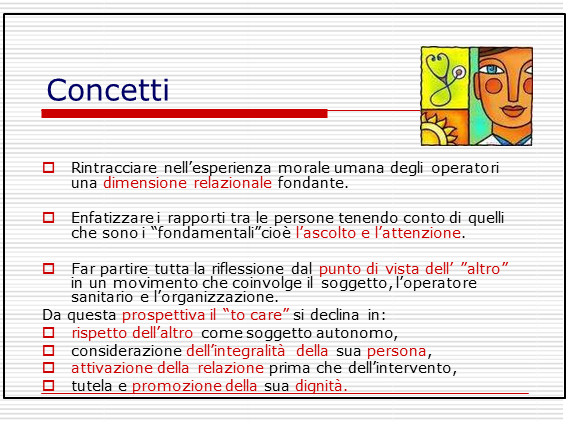  AIUTO = STABILIRE UN CONTATTO la persona in difficoltà (sofferenza, conflitto, disabilità, confusione) si muove verso una CHIARIFICAZIONE, MATURAZIONE, APPRENDIMENTO  Perché “l’altro è sempre da trattare come un fine, mai  come un mezzo“ (KANT)* L’Articolo 32 della Costituzione Italiana sancisce il Diritto alla Salute  SALUTE TRANS-CULTURALE* Cambia l’approccio alla cura di tipo Bio-Psico-Sociale ( BISOGNI, OFFERTA, PAZIENTE-FAMIGLIA)- “Riconoscere il volto dell’altro” (LEVINAS) mi apre alla responsabilità e alla relazione con lui- La relazione di aiuto è evolutiva: permette a chi è aiutato di scegliere di migliorarsi- “La relazione di aiuto è una relazione umana, non-direttiva”, dove colui che chiede aiuto diventa il principale protagonista del suo cambiamento, e il ruolo di chi aiuta è quello di dargli spazio, fiducia, empatia (ROGERS) = un approccio centrato sulla persona: 6 parole chiave (contatto psicologico, incongruenza, congruenza, comprensione empatica, accettazione positiva incondizionata, comunicazione)* Empatia e comprensione empatica: leggere tra le righe la persona davanti, valorizzarla e credere in lei, al di là di ogni pregiudizio* la relazione di aiuto dal punto di vista morale: spirito del Buon Samaritano, rispetto della persona, atteggiamento non-paternalista* relazione di aiuto e adolescenza: importanza del linguaggio non-verbale (osservare, prima che parlare)*  CURA (l’operatore si fa carico del paziente e dei suoi reali bisogni); *  (da parte dello Stato e delle organizzazioni sociali)* IL “PRENDERSI CURA”di sé e dell’altro*  CARICO DELLA PERSONA (in un sistema complesso, dove diverse figure si prendono carico della continuità assistenziale della persona) =   UVM: Unità di Valutazione Multidimensionale del paziente complesso* SENTIRE E PENSARE  (ha il bisogno di essere garantita, rispettata, mai abbandonata)* L’INTERVENTO DI “COUNSELING” (consolare; dare ascolto, supportare chi ha dei problemi)*  AIUTO E IL CAREGIVER* EMPOWERMENT: coinvolgimento attivo del paziente nel processo di cura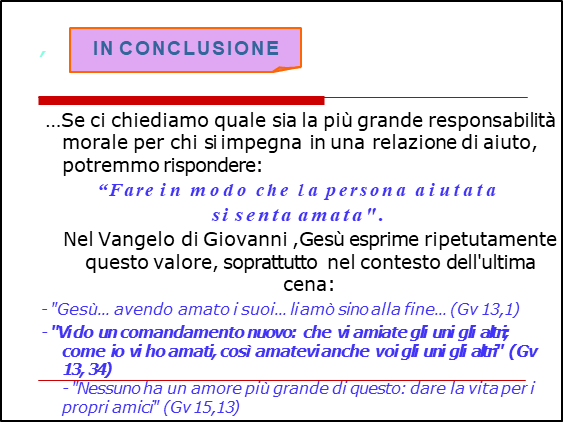  In conclusione:GRAZIE!